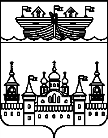 ПОСЕЛКОВЫЙ  СОВЕТ  Р.П. ВОСКРЕСЕНСКОЕВОСКРЕСЕНСКОГО МУНИЦИПАЛЬНОГО РАЙОНАНИЖЕГОРОДСКОЙ ОБЛАСТИРЕШЕНИЕ19 ноября 2021 года 								№ 33О проведении публичных слушаний по утверждению дизайн-проекта «Благоустройство территории Парка Победы в р.п.Воскресенское Воскресенского муниципального района Нижегородской области»В соответствии со ст.31,32,33 Градостроительного кодекса Российской Федерации, Федеральным законом «Об общих принципах организации местного самоуправления в Российской Федерации» от 06.10.2003 № 131-ФЗ, Законом Нижегородской области от 23.12.2014 №197 «О перераспределении отдельных полномочий между органами местного самоуправления муниципальных образований Нижегородской области и органами государственной власти Нижегородской области», руководствуясь Уставом р.п.Воскресенское Воскресенского муниципального района Нижегородской области, Положением о публичных слушаниях на территории р.п.Воскресенское, утвержденным решением поселкового Совета от  06.03.2015 г. № 4,  поселковый Совет р е ш и л :1.Назначить  на 13 декабря 2021 года на 17 часов 00 минут место проведения р.п. Воскресенское пл. Ленина д. 3 администрация р.п.Воскресенское  публичные слушания по рассмотрению второй очереди благоустройства  территории Парка Победы в р.п.Воскресенское Воскресенского муниципального района Нижегородской области (далее Проект)  2.Материалы по Проекту опубликовать на официальном сайте администрации района в сети Интернет www.voskresenskoe-adm.ru.3.Прием замечаний и предложений от граждан по Проекту осуществляется в администрации р.п.Воскресенское по адресу р.п.Воскресенское, пл.Ленина, д.3 до  13 декабря 2021 г. ( т.9-28-15, 9-21-20, эл.почта vskpossovet@mail.ru).4.Ответственным за проведение публичных слушаний назначить главу администрации.   Протокол и заключение о результатах публичных слушаний представить главе местного самоуправления.5. Контроль за выполнением настоящего решения оставляю за собой.Заместитель председателя поселкового Совета р.п.Воскресенское 							И.А. Сучков	